             ЗАМЕЧАНИЯ О СТУДЕНТАХ ГРУППЫ  за ЯНВАРЬ 2016год. №      Ф.И.О.                                            Замечания о студентах                                             Замечания о студентах       ЗАМЕЧАНИЯ (прогулы, опоздание)                       ОЦЕНКИ 1.Абакумов Павел Замечаний нет. За практику  3 курс не отчитался. 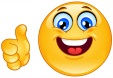 18.01.16.- физкультура -5.19.01.16- Зачёт тормоза-4;20.01.16.- физкультура-4.25.01.16.- БЖ-3;26.01.16.-  тормоза-4; БЖ-3.27.01.18. –ФВС -5.03.02.16.- ФВС-5.2.Александров Вадим Замечаний нет.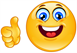 18.01. 16- тепловоз -3; физкультура -525.01.16. БЖ-5.26.01.16.- тепловоз- 5; тормоза-4.27.01.16. – ФВС -5.3.Бахаев Артём Замечаний нет 18.01.16. – тепловоз-2.19.01.16- БЖ-5.; зачёт тормоза-4.22.01.16.- тепловоз -425.01.16.- БЖ-526.01.16.- тепловоз-4; тормоза-5.27.01.16.- ФВС-5.01.02.16. ФВС -503.02.16. – ФВС -5.4.Белый Сергей За практику 3 курс не отчитался 19.01.16- зачёт по тормозам- 2.26.01.16.- тормоза -4. 27.01.16.- ФВС-5.5.Белан Павел 12.01.16-  1 урок прогул. 13.01.16. –  прогул 1,2 урок.21.01.16.- нет на занятиях,  прогулы.23.01.16. больничный лист25.01.16 больничный лист 26.01.16. больничный лист 27.01.16. больничный лист. 28.01.16.- прогул 1  урок.01.02.16.прогул  1, 2 урок Не готов к уроку физкультуры.  02.01.16. прогул 1 урок.03.02.16. прогул 1 урок.За практику 2, 3 курс не отчитался.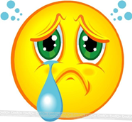 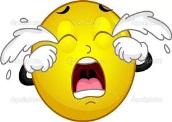 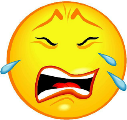 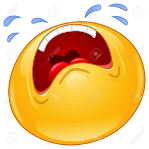    КОНСУЛЬТАЦИИ НЕ ПОСЕЩАЕТ Свои 2 не исправляет(РОДИТЕЛИ СРОЧНО, СРОЧНО ПРИМИТЕ МЕРЫ)! Уважаемые родители -  Мама Лариса Викторовна;  Папа- Андрей Михайлович- ЖДЁМ ВАС ОЧЕНЬ, ПРИ ОЧЕНЬ, В ГОСТИ!!!!!!!! СРОЧНО!!!18.01.16.- тепловоз -2.19.01.16- зачёт по тормозам -2.6.Белоусов Денис  не посещает занятия  (учиться дальше не будет).не посещает занятия  (учиться дальше не будет).7.Быскэ Иван 13.01.16- прогул 1,2  урок. 20.01.16. – нет на занятиях, прогулы.25.01.16.- нет на занятиях, прогулы. 27.01.16.- прогул 1, 2 урок. 01.02.16. – нет на занятиях – прогулы.03.02.16. – прогул 1 урок. За практику 3 курс не отчиталсяКОНСУЛЬТАЦИИ НЕ ПОСЕЩАЕТ Свои 2 не исправляет (РОДИТЕЛИ СРОЧНО, СРОЧНО ПРИМИТЕ МЕРЫ)!          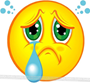 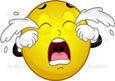 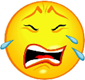 13.01.16.- теплово-2.18.01.16.- тепловоз 2/2; физкультура -3.19.01.16- зачёт по тормозам-2.26.01.16. – тормоза- 2; БЖ-3.8.Вечканов Александр 13.01.16- Не готов к уроку физкультуры.20.01.16.- прогул (ушел самостоятельно с 5 урока). 25.01.16. нет на занятиях, прогулы.26.01.16.-нет на 1,2 уроке. 01.02.16. – нет на занятиях, прогулы. 18.01.16- тепловоз -2; физкультура -5.19.01.16- зачёт по тормозам-2/ исправил на 3. 26.01.16. – БЖ-3; тормоза -2/исправил на 3. 03.02.16.- ФВС-5.9.Воробьёв  Иван 20.01.16. - нет на занятиях, прогулы21.01.16.- нет на занятиях, прогулы22.01.06- нет на занятиях, прогулы. 25.01.16. – нет на занятиях, прогулы. За практику 3 курс не отчитался.Свои 2 не исправляет. КОНСУЛЬТАЦИИ НЕ ПОСЕЩАЕТ (РОДИТЕЛИ СРОЧНО, СРОЧНО ПРИМИТЕ МЕРЫ)!          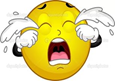 18.01.16- тепловоз-2.19.01.16.- зачёт по тормозам-4.26.01.16.- БЖ-3; тормоза-2.10.Гладков Денис  Свои 2 не исправляет. КОНСУЛЬТАЦИИ НЕ ПОСЕЩАЕТ (РОДИТЕЛИ СРОЧНО, СРОЧНО ПРИМИТЕ МЕРЫ)!          18.01.16.- физкультура -5.19.01.16- зачёт по тормозам-2.25.01.16.- БЖ-4; тормоза-2.03.02.16.- ФВС-5.11.Гергерд  Иван 19.01.16. на уроке Тормоза  ничего не делает сидит в телефоне. КОНСУЛЬТАЦИИ НЕ ПОСЕЩАЕТ Свои 2 не исправляет (РОДИТЕЛИ СРОЧНО, СРОЧНО ПРИМИТЕ МЕРЫ)!          18.01.16.- тепловоз -2. 19.01.16- зачёт по тормозам-2. 25.01.16.- БЖ-3; тормоза-2.12.Голобоков Виталий 11.01.16.12.01.16.13.01.16.  18.01.16.19.01.16.20.01.16. 21.01.16.22.01.16.25.01.16.26.01.16.27.01.16.28.01.16.29.01.16. прогулы без уважительной причины. 01.02.16. Не готов к уроку физкультуры. За практику -2, 3 курс не отчитался.Свои 2 не исправляет.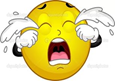 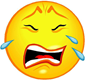 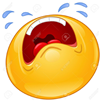   КОНСУЛЬТАЦИИ НЕ ПОСЕЩАЕТ Свои 2 не исправляет. (РОДИТЕЛИ СРОЧНО, СРОЧНО ПРИМИТЕ МЕРЫ)!          03.02.16.- ФВС-4.13.Жавора Алексей  Замечаний нет.19.01.16- БЖ-5; зачёт по тормозам-4.20.01.16. –физкультура-4.22.01.16.- тепловоз-4;26.01.16.-  теплоовз-5;тормоза.27.01.16.- ФВС-5.01.02.16.ФВС-5.03.02.16.- ФВС-5.14.Заикин Александр 13.01.16- сбежал с последнего 7  урока «Автотормоза». 02.01.16. не работает на  7 уроке- оценка 2. 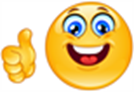 25.01.16.- БЖ-4.26.01.16.- тепловоз- 5; тормоза-5.27.01.16. – ФВС-5.15.Зоря Роман 11.01.16.12.01.16.13.01.16. Нет на занятиях  прогулы. 19.01.16.- убежал с 7, 8 урока. 20.01.16.21.01.16.22.01.16.25.01.16.26.01.16.27.01.16.28.01.16.29.01.16. 01.02.16. 02.02.16. 03.01.16. Прогулы без уважительной причины.За практику 3 курс не отчитался. КОНСУЛЬТАЦИИ НЕ ПОСЕЩАЕТ Свои 2 не исправляет. (РОДИТЕЛИ СРОЧНО, СРОЧНО ПРИМИТЕ МЕРЫ)!18.01.16.-  тепловоз-2.16.Книс Роман Замечаний нет. За практику 3 курс не отчитался. 18.01.16.- тепловоз-4.19.01.16.-зачёт по тормозам 5.20.01.16. – физкультура-4.22.01.16.- тепловоз- 4.25.01.16.- БЖ-5.26.01.15.- БЖ -5; тепловоз -5; тормоза -2.27.01.15.ФВС - 5.01.02.16- ФВС-5.03.02.16. – ФВС-5.17.Кретов Сергей  02.02.16. не работает на 7 уроке – оценка 2. 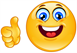 13.01.16- тепловоз-2.19.01.16- зачёт по тормозам-2;25.01.16.- БЖ-5.26.01.16- тепловоз-4; тормоза-5.03.02.16.- ФВС-5.18.Лашин Яков  11.01.16.  Нет на занятиях прогулы12.01.16.  Прогул 1,2 урок.13.01.16.  Прогул 1,2, 3, 4 урок.20.01.16- прогул 1 урок. 01.02. 16. Не готов к уроку физкультуры.03.02.16.- Нет на 1 уроке, прогул.Свои 2 не исправляет.  (РОДИТЕЛИ СРОЧНО ПРИМИТЕ МЕРЫ)!19.01.16.- зачёт по тормозам-4.Сдал зачёт № 5 (автотормоза) - оценка 3;25.01.16.- БЖ-3.26.01.16- тепловоз-4;тормоза-4.19.Луценко Виктор  11.01.16. Нет на занятиях  прогулы.12.01.16. Нет  на занятиях прогулы.13.01.16. Не готов к уроку физкультуры.01.02.16. Нет на занятиях, прогулы.За практику 3  курс не отчитался.КОНСУЛЬТАЦИИ НЕ ПОСЕЩАЕТ Свои 2 не исправляет. (РОДИТЕЛИ СРОЧНО, СРОЧНО ПРИМИТЕ МЕРЫ)!(родители  срочно примите меры)!18.01.16.- тепловоз-2;25.01.16.- БЖ-2.26.01.16.- тепловоз- 4.27.01.16.-ФВС-5.03.02.16. – ФВС-5.20.Либинчан Анатолий  11.01.16. нет на занятиях  прогул. 13.01.16. – Не работает на последнем  7 уроке «автотормоза».02.10.16. не работает на 7 уроке – оценка 2.Свои 2 не исправляет.  (РОДИТЕЛИ СРОЧНО, СРОЧНО ПРИМИТЕ МЕРЫ)!13.01.16.-тормоза-2.18.01.16.- тепловоз-2;25.01.16.- БЖ-3.26.01.16. –тепловоз- 5; тормоза -4.21.Михайлов Андрей  Замечаний нет. 18.01.16.- тепловоз- 5; физкультура -5.20.01.16- физкультура-5.22.01.16.-  тепловоз-5.22.Менгилёв Евгений  13.01.16. Не готов к уроку физкультуры.19.01.16.-зачёт по тормозам-2/исправил на 3. 25.01.16.-БЖ-3; 26.01.16. -тормоза-4.01.02.16.- ФВС-5.23.Пожидаев Родион 13.01.16. Не готов к  уроку физкультуры. За практику 3 курс не отчитался.Свои 2 не исправляет.18.01.16.- тепловоз-2.20.01.16- зачёт по тормозам- 3.25.01.16.- БЖ-4.26.01.16.- тормоза-3.27.01.16. – ФВС-5.24.Пшинник Артём  За практику 3 курс не отчитался. КОНСУЛЬТАЦИИ НЕ ПОСЕЩАЕТ Свои 2 не исправляет.18.01.16.- тепловоз-2; физкультура -5.20.01.16- физкультура-5.25.01.16.- БЖ-326.01.16. – тормоза-2. 27.01.16. – ФВС-5.01.02.16.- ФВС-5.03.02.16. – ФВС-5.25.Рябов Александр 13.01.16.Не готов  к уроку физкультуры. За практику 3 курс не отчитался.25.01.16.- БЖ-326.01.16.- тепловоз-5;тормоза-4.26.Смеречевский Владимир13.01.16. – Не работает на последнем  7 уроке «автотормоза».  19.01.16. -постоянно сидит в телефоне.28.01.16.- не работал на уроке тормозов (купите Владимиру 100 ручек на будущее) чтоб были всегда. 01.02.16. Не готов к уроку физкультуры.01.02.16. не работает на 7 уроке – оценка 202.02.16.не работает на 7 уроке – оценка 2. КОНСУЛЬТАЦИИ НЕ ПОСЕЩАЕТ Свои 2 не исправляет. (РОДИТЕЛИ СРОЧНО, СРОЧНО ПРИМИТЕ МЕРЫ)!13.01.16.- оценка за урок «2». 18.01.16.- тепловоз-2.19.01.16.- зачёт по тормозам-2;25.01. 16. –БЖ-2.26.01.16. – тормоза 2.03.02.16.-БЖ -3.- УРА первая тройка с начало 2016 года. 27.Соловов Юрий За практику 3 курс   не отчитался.18.01.16.- тепловоз-2; физкультура -5.20.01.16- физкультура-5. 26.01.16.- 4.27.01.16.- ФВС-5.01.02.16. – ФВС -5.03.02.16. – ФВС-5.28.Сушков Антон За практику  3 курс не отчитался.20.01.16-  прогул 1 урок. 01.02.16. Не готов к уроку физкультуры.03.02.16. – Нет на 1 уроке (сказал что проспал). 18.01.16.- тепловоз-2.19.01.16- зачёт по тормозам-2/исправил на 3;25.01.16. _БЖ-3.26.01.16.- тепловоз-3; тормоза-4.27.01.16.-ФВС-4.29.Носов Илья  11.01.1612.01.16.13.01.16. Нет на занятиях  прогулы.01.02.16. Не готов к уроку физкультуры.03.02.16. – нет на занятиях, прогулы.За практику 3   курс не отчитался.КОНСУЛЬТАЦИИ НЕ ПОСЕЩАЕТ Свои 2 не исправляет. (РОДИТЕЛИ СРОЧНО, СРОЧНО ПРИМИТЕ МЕРЫ)!18.01.16.- тепловоз-2.19.01.16.- зачёт по тормозам-2. 26.01.16. – БЖ-3; тормоза -2. 27.01.16.- ФВС-5.30.Федорашко Павел За практику 3 курс не отчитался. 02.01.16. не работает на7 уроке – оценка -218.01.16.- физкультура-5. 22.01.16.- тепловоз-4;26.01.16.- тепловоз-5; тормоза-4.26.01.16.- БЖ-5; тормоза-4.27.01.16. – ФВС-5.01.02.16. – ФВС-5.03.02.16. – ФВС-5.31.Хан-ша-ды Владислав 13.01.16. Не готов к уроку физкультуры.19.01.16.20.01.16. 21.01.16.22.01.16.26.01.16.27.01.16.28.01.16.29.01.16.01.02.16.02.02.16.  - нет на занятиях, прогулы.  За практику 3 курс не отчитался. КОНСУЛЬТАЦИИ НЕ ПОСЕЩАЕТ Свои 2 не исправляет. (РОДИТЕЛИ СРОЧНО, СРОЧНО ПРИМИТЕ МЕРЫ)!32.Чулимов Дмитрий Замечаний нет. 18.01.16.- тепловоз-3.19.01.16.- зачёт по тормозам- 4. 25.01.16.- БЖ-4.26.01.16.- тепловоз-5; тормоза-4. 27.01.16.- ФВС-5. 03.02.16. ФВС- 5. 